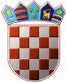  REPUBLIKA HRVATSKA  ZADARSKA ŽUPANIJA   OPĆINA STARIGRAD      Općinski načelnikKLASA: 944-01/20-01/19URBROJ: 2198/09-2-21-15Starigrad Paklenica, 22. travnja 2021. godine	Na temelju članka 48. Zakona o lokalnoj i područnoj (regionalnoj) samoupravi ("Narodne novine", broj: 33/01, 60/01, 129/05, 109/07, 125/08, 36/09, 150/11, 144/12, 19/13, 137/15, 123/17, 98/19 i 144/20) i članka 46. Statuta Općine Starigrad („Službeni glasnik Zadarske županije“, broj: 3/18, 8/18, 3/20 i 3/21), a na temelju prijedloga Komisije za pregled i analizu pristiglih ponuda na natječaj za podnošenje ponuda za kupnju građevinskog zemljišta u vlasništvu Općine Starigrad, Općinski načelnik Općine Starigrad dana 22. travnja 2021. godine, d o n o s i ODLUKUo poništenju Natječaja za podnošenje ponuda za kupnju građevinskog zemljišta u vlasništvu Općine Starigrad Članak 1.	Poništava se  Natječaj za podnošenje ponuda za kupnju građevinskog zemljišta u vlasništvu Općine Starigrad, KLASA: 944-01/20-01/19, URBROJ: 2198/09-2-21-9 od 02. travnja 2021. godine.Članak 2.	Ova Odluka stupa na snagu danom donošenja, a objavit će se na oglasnoj ploči i web stranici Općine Starigrad.Članak 3.	Ponuditeljima će se vratiti uplaćena jamčevina na IBAN račune navedene u ponudi.Obrazloženje:Dana 02. travnja 2021. godine, objavljen je natječaj za podnošenje ponuda za kupnju građevinskog zemljišta u vlasništvu Općine Starigrad, i to čest. zem. 2379/2 k.o. Seline, površine 232 m2. Na javnom otvaranju ponuda koje je održano 15. travnja 2021. u 10:00 sati otvorena je jedna ponuda, koja je zaprimljena na protokol Općine Starigrad. Naknadno je podizanjem pošiljki u poštanskom uredu ustanovljeno da je zaprimljena još jedna ponuda na predmetni natječaj. Pregledom omotnice ustanovljeno je da je ista poslana u roku, ali nije od strane Općine Starigrad na vrijeme preuzeta iz poštanskog ureda, a pošto Općina Starigrad nije zaprimila obavijest o pošiljci. S obzirom da je u natječaju navedeno da će se održati javno otvaranje ponuda, a druga ponuda nije na taj način otvorena, a isto tako se ne može zanemariti da je ista poslana u roku, preporučeno, iako nije na vrijeme preuzeta, nisu ostvareni uvjeti za transparentno odlučivanje o ponudama. Slijedom navedenog, a na prijedlog komisije za pregled i analizu pristiglih ponuda zbog proceduralnih nedostataka odlučeno je da se natječaj poništi, a što je omogućeno i točkom 10. Natječaja.																			          Općinski načelnik:							          Krste Ramić, dipl. oec. Dostaviti:PonuditeljimaOglasna ploča i web stranica Općine Starigrad